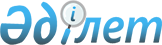 "2014 жылы ақылы қоғамдық жұмыстарды ұйымдастыру туралы" Астана қаласы әкімдігінің 2013 жылғы 11 желтоқсандағы № 158-2106 қаулысына толықтырулар енгізу туралы
					
			Күшін жойған
			
			
		
					Астана қаласы әкімдігінің 2014 жылғы 18 сәуірдегі № 158-638 қаулысы. Астана қаласының Әділет департаментінде 2014 жылғы 20 мамырда № 813 болып тіркелді. Күші жойылды - Астана қаласы әкімдігінің 2014 жылғы 30 желтоқсандағы № 158-2200 қаулысымен.      Ескерту. Қаулының күші жойылды - Астана қаласы әкімдігінің 2014 жылғы 30 желтоқсандағы № 158-2200 (қолданысқа енгізілу тәртібін 8-тармақтан қараңыз) қаулысымен.

      «Халықты жұмыспен қамту туралы» Қазақстан Республикасының 2001 жылғы 23 қаңтардағы Заңы 7-бабының 5) тармақшасына, 20-бабының 1-тармағына, «Халықты жұмыспен қамту туралы» Қазақстан Республикасының 2001 жылғы 23 қаңтардағы Заңын iске асыру жөнiндегi шаралар туралы» Қазақстан Республикасы Үкiметiнiң 2001 жылғы 19 маусымдағы № 836 қаулысына, халықты жұмыспен қамтамасыз етуге мемлекеттік кепілдік беру жүйесін кеңейту мақсатында Астана қаласының әкімдігі ҚАУЛЫ ЕТЕДІ:



      1. «2014 жылы ақылы қоғамдық жұмыстарды ұйымдастыру туралы» Астана қаласы әкімдігінің 2013 жылғы 11 желтоқсандағы № 158-2106 қаулысына (Нормативтік-құқықтық актілерді мемлекеттік тіркеу тізілімінде № 798 болып тіркелген, 2013 жылғы 27 желтоқсандағы № 147 «Астана ақшамы», 2013 жылғы 28 желтоқсандағы № 154 «Вечерняя Астана» газеттерінде жарияланған) мынадай толықтырулар енгізілсін:



      жоғарыда көрсетілген қаулыға қосымша осы қаулыға қосымшаға сәйкес реттік нөмірлері 166, 167, 168, 169, 170, 171, 172, 173, 174, 175, 176, 177, 178, 179, 180, 181, 182, 183 - жолдармен толықтырылсын.



      2. «Астана қаласының Жұмыспен қамту және әлеуметтік бағдарламалар басқармасы» мемлекеттік мекемесінің басшысы осы қаулыны әділет органдарында мемлекеттік тіркеуді, кейіннен оны ресми және мерзiмдi баспа басылымдарында, сондай-ақ Қазақстан Республикасының Үкiметi белгілеген интернет-ресурста және Астана қаласы әкімдігінің интернет-ресурсында жариялауды жүргізсін.



      3. Осы қаулының орындалуын бақылау Астана қаласы әкімінің орынбасары А.Ғ. Балаеваға жүктелсін.



      4. Осы қаулы әділет органдарында мемлекеттік тіркелген күннен бастап күшіне енеді және алғашқы ресми жарияланғаннан кейiн күнтiзбелiк он күн өткен соң қолданысқа енгiзiледi.      Әкім                                       И. Тасмағамбетов

Астана қаласы әкімдігінің 

2014 жылғы 18 сәуірдегі  

№ 158-638 қаулысына    

қосымша            

2014 жылы жұмыссыздар үшін ақылы қоғамдық жұмыстар

ұйымдастырылатын кәсіпорындар мен ұйымдардың тізбесі      Ескертпе: аббревиатуралардың толық жазылуы:

      ММ – мемлекеттік мекемесі

      ПИК – пәтер иелерінің кооперативі

      ПИК (Ү) – пәтер және үй-жайлар иелері кооперативі

      ҚБ – қоғамдық бірлестік

      ҚҚ – қоғамдық қор

      ЖҚ – жеке қор
					© 2012. Қазақстан Республикасы Әділет министрлігінің «Қазақстан Республикасының Заңнама және құқықтық ақпарат институты» ШЖҚ РМК
				Р/с №Кәсіпорындардың, ұйымдардың атауыЖұмыстардың түрлеріКөлемі мен нақты жағдайлары2014 жыл2014 жылР/с №Кәсіпорындардың, ұйымдардың атауыЖұмыстардың түрлеріКөлемі мен нақты жағдайларысұранысұсыныс123456166.«Ардагерлер ұйымы» республикалық қоғамдық бірлестігінің Астана қалалық филиалыҚоғамдық науқандарды ұйымдастыруға және өткiзуге, халықпен жұмыс істеуге көмек көрсету.

Әртүрлi құжаттарды өңдеу бойынша техникалық жұмыстарды жүргiзуде көмек көрсету5 күндік жұмыс аптасына 8 сағаттық жұмыс күні22167.«Қазақстан Республикасы Төтенше жағдайлар министрлігінің Астана қаласы бойынша төтенше жағдайлар департаменті» ММҚоғамдық науқандарды ұйымдастыруға және өткiзуге, халықпен жұмыс істеуге көмек көрсету.5 күндік жұмыс аптасына 8 сағаттық жұмыс күні1010168.«Қазақстан Республикасы Еңбек және халықты қорғау министрлігінің Көші-қон комитеті» ММҚоғамдық науқандарды ұйымдастыруға және өткiзуге, халықпен жұмыс істеуге көмек көрсету.5 күндік жұмыс аптасына 8 сағаттық жұмыс күні44169.«Қазақстан Республикасы Ауыл шаруашылығы министрлігі» ММҚоғамдық науқандарды ұйымдастыруға және өткiзуге, халықпен жұмыс істеуге көмек көрсету.5 күндік жұмыс аптасына 8 сағаттық жұмыс күні11170.«Астана қаласының Коммуналдық шаруашылық басқармасы» ММҚоғамдық науқандарды ұйымдастыруға және өткiзуге, халықпен жұмыс істеуге көмек көрсету.5 күндік жұмыс аптасына 8 сағаттық жұмыс күні1010171.«Астана қаласының Жолаушылар көлігі және автомобиль жолдары басқармасы» ММҚоғамдық науқандарды ұйымдастыруға және өткiзуге, халықпен жұмыс істеуге көмек көрсету.5 күндік жұмыс аптасына 8 сағаттық жұмыс күні66172.«Астана қаласының Туризм, дене тәрбиесі және спорт басқармасы» ММҚоғамдық науқандарды ұйымдастыруға және өткiзуге, халықпен жұмыс істеуге көмек көрсету.5 күндік жұмыс аптасына 8 сағаттық жұмыс күні55173.«Нұр Отан» Халықтық-Демократиялық партиясы» ҚБ Астана қаласы Есіл аудандық филиалыҚоғамдық науқандарды ұйымдастыруға және өткiзуге, халықпен жұмыс істеуге көмек көрсету.

Әртүрлi құжаттарды өңдеу бойынша техникалық жұмыстарды жүргiзуде көмек көрсету5 күндік жұмыс аптасына 8 сағаттық жұмыс күні44174.«Сауран» ПИКТұрғын үй-коммуналдық шаруашылық ұйымдарына қала аумағын жинастыруға, тұрғын үйдi жөндеуге және қайта жөндеуге қатысуға, аймақты экологиялық сауықтыруға (көгалдандыру және абаттандыру) көмек көрсету және басқалар5 күндік жұмыс аптасына 8 сағаттық жұмыс күні99175.«Надежда -1» ҮИК (Ү)Тұрғын үй-коммуналдық шаруашылық ұйымдарына қала аумағын жинастыруға, тұрғын үйдi жөндеуге және қайта жөндеуге қатысуға, аймақты экологиялық сауықтыруға (көгалдандыру және абаттандыру) көмек көрсету және басқалар5 күндік жұмыс аптасына 8 сағаттық жұмыс күні33176.Астана қаласы әкімдігінің «Зорлық-зомбылық немесе зорлық-зомбылық қаупi салдарынан қиын жағдайға тап болған адамдарға арналған дағдарыс орталығы-баспанасы» коммуналдық мемлекеттік мекемесіҚоғамдық науқандарды ұйымдастыруға және өткiзуге, халықпен жұмыс істеуге көмек көрсету. Әртүрлi құжаттарды өңдеу бойынша техникалық жұмыстарды жүргiзуде көмек көрсету5 күндік жұмыс аптасына 8 сағаттық жұмыс күні1010177.«Әйелдер лигасы» ҚБҚоғамдық науқандарды ұйымдастыруға және өткiзуге, халықпен жұмыс істеуге көмек көрсету. Әртүрлi құжаттарды өңдеу бойынша техникалық жұмыстарды жүргiзуде көмек көрсету5 күндік жұмыс аптасына 8 сағаттық жұмыс күні1010178.«Астана қаласындағы Қазақстан балалар қоры» ҚҚҚоғамдық науқандарды ұйымдастыруға және өткiзуге, халықпен жұмыс істеуге көмек көрсету. Әртүрлi құжаттарды өңдеу бойынша техникалық жұмыстарды жүргiзуде көмек көрсету5 күндік жұмыс аптасына 8 сағаттық жұмыс күні88179.«Құқық» ҚҚҚоғамдық науқандарды ұйымдастыруға және өткiзуге, халықпен жұмыс істеуге көмек көрсету. Әртүрлi құжаттарды өңдеу бойынша техникалық жұмыстарды жүргiзуде көмек көрсету5 күндік жұмыс аптасына 8 сағаттық жұмыс күні11180.«Нұр Отан» Халықтық Демократиялық партиясы қоғамдық бірлестігінің Астана қалалық «Нұр» филиалыҚоғамдық науқандарды ұйымдастыруға және өткiзуге, халықпен жұмыс істеуге көмек көрсету. Әртүрлi құжаттарды өңдеу бойынша техникалық жұмыстарды жүргiзуде көмек көрсету5 күндік жұмыс аптасына 8 сағаттық жұмыс күні2510181.Астана қаласындағы «Қазақстанның патриоттық жастар одағы» жастар бірлестігінің республикалық қоғамдық филиалыҚоғамдық науқандарды ұйымдастыруға және өткiзуге, халықпен жұмыс істеуге көмек көрсету. Әртүрлi құжаттарды өңдеу бойынша техникалық жұмыстарды жүргiзуде көмек көрсету5 күндік жұмыс аптасына 8 сағаттық жұмыс күні3010182.«Жақсылық әлемі» ЖҚҚоғамдық науқандарды ұйымдастыруға және өткiзуге, халықпен жұмыс істеуге көмек көрсету. Әртүрлi құжаттарды өңдеу бойынша техникалық жұмыстарды жүргiзуде көмек көрсету1010183.«Қорғау-Астана» ЖҚҚоғамдық науқандарды ұйымдастыруға және өткiзуге, халықпен жұмыс істеуге көмек көрсету. Әртүрлi құжаттарды өңдеу бойынша техникалық жұмыстарды жүргiзуде көмек көрсету11